文元國小三年級音樂課學習檢核表                 班級：       座號：    姓名：學習曲目：聖誕鈴聲 jingle Bells 線上學習資源 https://www.youtube.com/watch?v=trJ6380LDt0 你可以選擇♪翻開直笛教本第29頁♪看著以下曲譜練習♪點開線上學習資源搭配伴奏吹奏1234日期拍念節奏次數吹奏時間(分鐘)家長簽名2021.5.192021.5.202021.5.212021.5.242021.5.252021.5.262021.5.272021.5.28唱名 ㄒ  ㄒ  ㄒㄒ  ㄒ  ㄒㄒ  ㄖ   ㄙ   ㄌㄒ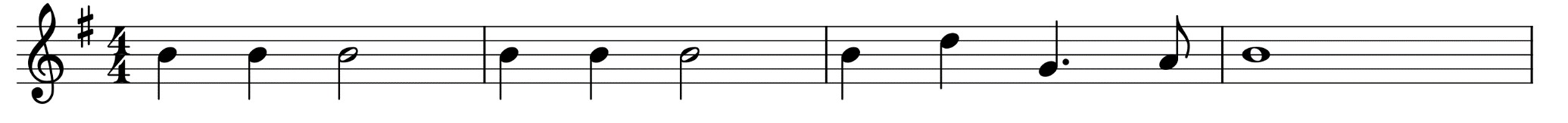 唱名ㄉ  ㄉ  ㄉ  ㄉㄉ ㄒ  ㄒ  ㄒㄒ  ㄌ  ㄌ  ㄒㄌ    ㄖ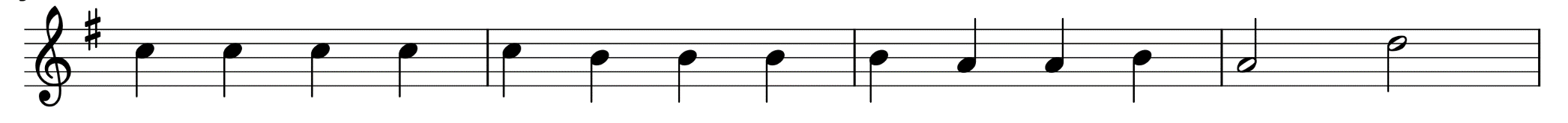 唱名 ㄒ  ㄒ  ㄒㄒ  ㄒ  ㄒㄒ  ㄖ   ㄙ   ㄌㄒ唱名ㄉ  ㄉ  ㄉ  ㄉㄉ ㄒ  ㄒ  ㄒㄖ  ㄖ ㄉ  ㄌㄙ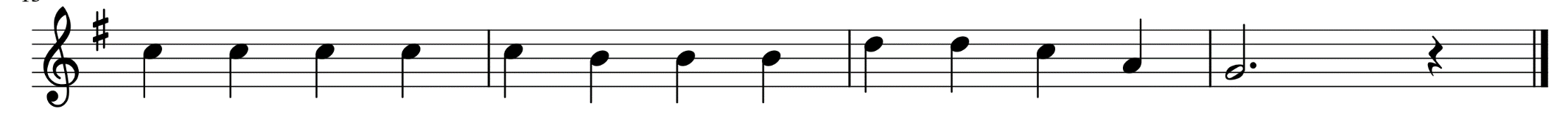 